КОНКУРСНИ УСЛОВИЯ	 процедура за провеждане на открит конкурс, за определяне на изпълнител и възлагане изпълнението на дейности по смисъла на чл. 10, ал.1, т. 3 от Наредба за условията и реда за възлагане изпълнението на дейности в горските територии – държавна и общинска собственост, и за ползването на дървесина и недървесни горски продукти от горски насаждения, разположени в държавни горски територии, стопанисвани и управлявани от ТП ДЛС „Черни Лом“, с предмет:  „Товарене, транспортиране и разтоварване на дървесина от временни складове до адрес на лица закупили дървесина от ТП ДЛС “Черни Лом“, натоварена на превозно средство“.Процедурата е открита със Заповед № 466/05.12.2022 год. на Директора на ТП ДЛС „Черни Лом“ във връзка със  Заповед за оправомощаване № 737/02.12.2022 год. на Директора на „СИДП“ ДП Шумен и се провежда по реда на чл. 15 и сл. от НУРВИДГТДОСПДНГП.             1. ПРЕДМЕТ НА ПРОЦЕДУРАТА ПО ВЪЗЛАГАНЕ НА ДЕЙНОСТИТЕ           Определяне на изпълнител и възлагане изпълнението на дейности в ДГТ, с предмет: „Товарене, транспортиране и разтоварване на дървесина от временни складове до адрес на лица закупили дървесина от ТП ДЛС “Черни Лом“, натоварена на превозно средство“. Изпълнението на дейността по настоящия открит конкурс включва товарене, транспортиране и разтоварване на прогнозни количества добита дървесина по заявка от временен склад, находящ се в отдели на ДГТ в района на дейност на ТП ДЛС “Черни Лом“ гр. Попово до адрес на лица, за следните обособени обекти :Задължителни условия:     а)Разпределението на предложената единична цена за конкретните сортименти, които ще се товарят, претоварват и транспортират се извършва на база процентното съотношение между предложената в офертата крайна обща цена и определената в ТП ДЛС „Черни Лом“ пределна обща прогнозна цена за съответните обекти, посочени в Приложение №1;     б)Посочените количества на предвидените за изпълнение дейности са прогнозни. При разлика в количеството на действително извършената работа (транспортирана дървесина) в обекта и посочените в настоящата документация, заплащането ще се извършва по единичните цени, отразени в Приложение №2 – неразделна част от договора за изпълнение по действителното количество на извършената работа по видове дейности и по обекти  (действително транспортирано количество дървесина съгласно приложени превозни билети на лица, закупили дървесина по единичната цена за единица обем, отразена в Приложение №2).     Забележка: Всяко лице, закупило дървесина има право да транспортира заявената дървесина със собствен или нает от него транспорт, отговарящ на чл.23, ал.2, т.1 от Наредба №1 от 2012г. за контрола и опазване на горските територии.              2. ВИД НА ПРОЦЕДУРАТА.	Видът на процедурата е открит конкурс. Конкурса се открива на основание чл. 112, ал. 1, т. 2 предложение първо, във връзка с разпоредбите на чл. 95, ал. 1 от ЗГ. Откритият конкурс ще се проведе по реда на чл. 15 и сл. във връзка с чл. 12 от Наредба за условията и реда за възлагане изпълнението на дейности в горските територии – държавна и общинска собственост, и за ползването на дървесина и недървесни горски продукти.           3. МЯСТО И НАЧИН ЗА ПОЛУЧАВАНЕ НА КОНКУРСНАТА ДОКУМЕНТАЦИЯ. ОГЛЕД НА НАСАЖДЕНИЯТА.          3.1. Възложителят осигурява на всяко заинтересовано лице пълен , неограничен и безвъзмезден достъп до конкурсната документация за провеждане на процедурата, която е публикувана в ел. досие на интернет адрес: на страницата на ДП „СИДП“ гр.Шумен - https://sidp.bg/ в раздел „Процедури“ , както и на интернет страницата на Възложителя - ТП ДЛС „Черни Лом“ гр.Попово на адрес: https://dlschernilom.sidp.bg/, раздел „Процедури“.          3.2.Кандидатите за участие в процедурата могат да изтеглят документацията от интернет страниците, посочени по-горе без заплащане или да я закупят от деловодството на ТП ДЛС „Черни Лом“.         3.3. В случай, че конкурсните документи се закупуват, условията за заплащането им са, както следва:          3.3.1. Когато документацията се получава на хартиен носител от Възложителя, същата може да се закупи от деловодството на ТП ДЛС “Черни Лом“ гр. Попово в работни дни до 17:00 часа, с краен срок до 16:00 ч. за последния работен ден, предхождащ деня на провеждане на процедурата включително. След изтичане крайния срок за получаване на документация, ТП ДЛС “Черни Лом“ гр. Попово преустановява продажбата на същата.         3.3.2. Цената на конкурсната документация е в размер на 20,00 лв. Същата се заплаща в касата на ТП ДЛС „Черни Лом“ гр. Попово, или по банков път по сметката на ТП ДЛС „Черни Лом“ гр. Попово – IBAN: BG 67BPBI79431079260601, BIC: BPBIBGSF, при ТБ „Юробанк България“ АД, филиал Попово.          3.4. Оглед на насажденията, включени в съответния обект може да се извършва през всички работни дни до 17:00 часа, с краен срок до 16:00 ч. за времето до последния работен ден, предхождащ деня на провеждането на процедурата включително. Огледът се извършва в присъствието на представител на ТП ДЛС „Черни Лом“ гр.Попово. Огледът се извършва с транспорт на участника и разходите са за негова сметка.            4. ГАРАНЦИЯ ЗА УЧАСТИЕ И ГАРАНЦИЯ ЗА ИЗПЪЛНЕНИЕ.           4.1.Гаранция за участие: парична сума в размер на 5% (пет процента) от общата стойност  за съответния обект .          4.2. Внасянето на гаранцията за участие за всеки конкретен обект се извършва единствено по банков път, по сметката на ТП ДЛС „Черни Лом“ гр. Попово – IBAN: BG 67BPBI79431079260601, BIC: BPBIBGSF, при ТБ „Юробанк България“ АД, филиал Попово.            Задължително условие: Гаранцията за участие следва да бъде внесена за съответния обект и същата следва реално да е постъпила по посочената сметка на стопанството до края на работното време на последния работен ден, предхождащ деня на провеждане на открития конкурс.             4.3. Определеният за изпълнител участник в конкурса, при сключване на договора представя гаранция за изпълнение в размер на 5 % (пет процента) от стойността за изпълнение на дейността за съответния обект, достигната по време на процедурата. Гаранцията за изпълнение може да се внесе в една от следните форми, по избор на изпълнителя:           4.3.1. Под формата на парична сума внесена по банков път по сметката на ТП ДЛС „Черни Лом“ гр. Попово – IBAN: BG 67BPBI79431079260601, BIC: BPBIBGSF, при ТБ „Юробанк България“ АД, филиал Попово. Когато определеният за изпълнител е избрал гаранцията за изпълнение да бъде под формата на парична сума, внесената от него гаранция за участие служи за пълно или частично изпълнение на задължението за внасяне на гаранция за изпълнение.           4.3.2. Под формата на банкова гаранция, издадена от българска банка, учредена в полза на ТП ДЛС „Черни Лом“ гр. Попово, безусловна и неотменяема, същата се представя в оригинал при сключване на договора, като срокът ѝ на действие следва да е не по-малък от един (1) месец след датата, посочена като крайна дата за изпълнение на дейността, съгласно проекта на договора. В този случай, в нея трябва да бъде посочено, че гаранцията за изпълнение се освобождава след изрично писмено известие от възложителя.            4.4. Възложителят освобождава гаранциите за участие на:            1. отстранените кандидати и на участниците, които не са класирани на първо или второ място, в срок от 3 (три) работни дни след изтичането на срока за обжалване на заповедта на възложителя, открил конкурса за определяне на изпълнител; 2. класираните на първо и на второ място - след сключването на договора за възлагане изпълнението на дейността. 3. обжалващия заповедта на възложителя за определяне на изпълнител - в срок 5 (пет) работни дни от приключване на производството по обжалване. 	4.5. При прекратяване на процедурата гаранциите на всички участници се освобождават в срок 3 ( три) работни дни след влизането в сила на заповедта за прекратяване на открития конкурс. 	4.6. Възложителят освобождава гаранциите за участие на всички участници без да дължи лихви за периода, през който средствата законно са престояли при него.	4.7. Възложителят задържа и не освобождава гаранцията за участие, когато участник в конкурса: 1. оттегли офертата си след изтичането на срока за подаването й; 2.обжалва заповедта на органа, открил процедурата за определяне на изпълнител - до решаване на спора с влязло в сила решение.3. е определен за изпълнител, но не изпълни задължението си да сключи договор за възлагане изпълнението на дейността; 4. не представи документите по чл. 35, ал. 5 от Наредбата в определения срок по чл. 23, ал. 6 от същата Наредба. 4.8. Гаранцията за изпълнение се освобождава в срок 10 работни дни при изпълнение на договорните задължения, отразено с двустранно подписан окончателен приемателно - предавателен протокол за извозена дървесина по превозен билет и протокол, включващ „задоволително“ състояние на използваните извозни пътища.	4.9. Условията и сроковете за задържане или освобождаване на гаранцията за изпълнение, както и заплащането на неустойки, са уредени в договора за възлагане изпълнението на дейността и разпоредбите на НУРВИДГТДОСПДНГП.           5. СРОК И МЯСТО ЗА ПОДАВАНЕ НА ОФЕРТИТЕ. КОМПЛЕКТУВАНЕ НА ИЗИСКУЕМИТЕ ДОКУМЕНТИ В ОФЕРТАТА.           5.1. Подаване на офертите, съдържащи изискуемите документи за участие, се извършва в работни дни с краен срок до 16:00 часа на последния работен ден, предхождащ деня на провеждане на процедурата включително в деловодството на ТП ДЛС „Черни Лом“- гр.Попово, бул. “Михаил Маджаров” № 68.          5.2. Офертата се подава в общ запечатан непрозрачен и с ненарушена цялост плик от кандидата, от негов представител по търговска репутация, ако същият е вписан за представител или от упълномощен представител. Върху плика се посочват името на кандидата и ЕИК, предмет на конкурса, номера на обекта, адрес за кореспонденция, телефон и по възможност факс и ел. адрес.          5.3. В общия плик по предходната т.5.2. се поставят документите, посочени в т.7.2. от настоящите условия в един екземпляр и ценово предложение за съответен обект в отделен, запечатан, непрозрачен плик (малък плик), върху който се изписва „Ценово предложение", наименованието на кандидата и номер на обекта. Върху плика не се правят никакви други обозначения. Ценовото предложение съдържа попълнено и подписано ценово предложение за конкретния обект от участника по образеца към документацията. Така оформения малък плик с ценовото предложение се поставя в общия плик с изискуемите документи по т.5.2. от тези условия.           Забележка: Не посочването на „ предлагана единична цена в български лева без ДДС“ и „Обща цена в български лева без ДДС“ в т.1 от Ценовото предложение е основание за отстраняване на участника.            Комплектуваната по този начин оферта на участника се подава в деловодството на ТП ДЛС „Черни Лом“ гр. Попово в срока по т. 5.1.	5.4. При приемане на офертата върху плика се отбелязват входящ номер, датата и часът на получаването и посочените данни се записват във входящ регистър по образец, за което на приносителя се издава документ.	5.5. Възложителят не приема за участие в процедурата и връща на участниците офертите им, които са представени след изтичане на крайния срок за получаване или са в незапечатан, прозрачен или скъсан плик. Тези обстоятелства се отбелязват в регистъра по т. 5.4.	5.6. Валидността на предложенията е 30 календарни дни от датата на отваряне на офертите. Възложителят може да изиска от класираните на първо и второ място участници да удължат срока на валидност на офертите си до момента на сключване на договора.	5.7. До изтичане на крайния срок за подаване на офертите всеки участник може да промени, допълни или да оттегли своята оферта. След изтичане на крайния срок за подаване на офертите, участникът няма право да извърши промени или допълнения на така подадената оферта.	5.8. До три (3) дни, преди изтичането на срока за подаване на офертите, участниците могат да поискат от възложителя разяснения по документацията за участие.	5.9. Даден участник може да подава оферта за един, за повече от един, или за всички обекти, предмет на открития конкурс.               6. ИЗИСКВАНИЯ КЪМ УЧАСТНИЦИТЕ  ЗА ДОПУСКАНЕ ДО УЧАСТИЕ В КОНКУРСА.	6.1. До участие в процедурата се допускат физически лица или търговци по смисъла на ТЗ на Република България, изпълнили изискванията на чл.18 и чл.19 от Наредба за условията и реда за възлагане изпълнението на дейности в горските територии – държавна и общинска собственост, и за ползването на дървесина и недървесни горски продукти и изискванията за допускане до участие, посочени в условия за провеждане на процедурата (съгласно чл. 22, ал. 4 от цитираната Наредба).           Обстоятелствата по т.6.1. на етапа допускане до участие се заявяват чрез заявлението за участие и декларация №1- по образците, приложени към конкурсната документация.             6.2.Участникът следва да няма непогасени задължения към държавата и към териториалните поделения (ДГС/ДЛС) и ЦУ на Североизточно държавно предприятие ДП Шумен – обстоятелството на етапа допускане до участие се заявява чрез декларация № 1 – по образец (приложена към конкурсната документация за участие).             6.3.Участникът трябва да отговаря на техническите изисквания и да разполага с работници с придобита правоспособност и квалификация за извършване на товаренето, транспортирането и разтоварването на дървесината до адрес на клиента, а именно:           6.3.1. Да притежава собствена, наета или закупена на лизинг техника (работно оборудване по смисъла на §1, т. 4 от ДР на Наредба № 7 от 23.09.1999 г. за минималните изисквания за здравословни и безопасни условия на труд на работните места и при използване на работното оборудване), като независимо за колко обекта участва, кандидатът следва да представи доказателства за наличието на техника не по-малко от :           - техника за транспортиране – 2 бр. оборудвана с GPS система за проследяване, съгласно изискванията на Наредба №1 за контрола и опазването на горските територии.          Представеното работно оборудване трябва да отговаря на изискванията на българското законодателство, съгласно правните норми на ЗДвП, ЗРКЗГТ, Наредба № 1 за контрола и опазването  на горките територии,  Наредба № 20 от 27.05.2003 г. за извършване на технически прегледи за проверка на техническата изправност на земеделската и горската техника и машините за земни работи, Наредба № 7 от 23.09.1999 г. за минималните изисквания за здравословни и безопасни условия на труд на работните места и при използване на работното оборудване, ЗЗБУТ, Правилник за здравословни и безопасни условия на труд в горите и стандарта за горска сертификация, като се използва по начин и при условия, които осигуряват безопасни и здравословни условия на труд и опазване на околната среда, както следва:         За високопроходима техника за транспорт:        - да бъде в добро техническо състояние, което да не позволява изтичане на масло и гориво;        - да бъде оборудвана със средства за абсорбиране на петролни продукти;         - да бъде оборудвана с годен и технически изправен пожарогасител;        - да бъде оборудвана с GPS система за проследяване         6.3.2. Да има необходимият минимален брой наети на трудов договор работници и специалисти за работа с техниката и оборудването,  с оглед извършването на дейностите, съгласно чл. 230, ал.3 от Закона за горите. Независимо за колко обекта участва, участникът декларира наличието на квалифицирани работници и специалисти, наети на трудов договор колкото е изискуемия от възложителя минимален брой техника, а именно:          - Квалифицирани водачи на транспортно средство с висока проходимост, позволяващо движение в горските територии, с придобита правоспособност за управление на товарни автомобили категория „С“ или аналогичен документ, доказващ правоспособността на водача, относно управлението на вида техника за транспорт с висока проходимост, който да извърши дейността транспортиране на дървесина – 2 бр.- Лице, притежаващо правоспособност за категория Твк-Г, придобита по реда на ЗРКЗГТ за работа със специализирана техника за товаро - разтоварна дейност, в случай на използване на този вид техника.         - работници за извършване на товаро - разтоварните дейности - 2 бр., с изключение при притежавана от страна на кандидата на специализирана техника за товаро - разтоварна дейност, кран.          Обстоятелствата по т.6.3.1. и т. 6.3.2. на етапа допускане до участие се заявяват чрез декларация №1 - по образец, приложена към конкурсната декларация.6.4. Отговаря и изпълнява условията и изискванията, обявени от Възложителя, съгласно чл. 15 ал.4, т.6 и чл.16, ал.1, т.2 от Наредба за условията и реда за възлагане изпълнението на дейности в горските територии – държавна и общинска собственост, и за ползването на дървесина и недървесни горски продукти, а именно:6.4.1.) В рамките на едногодишния срок, считано от датата, посочена като крайна за приемане на оферти за участие в настоящата процедурата, НЯМА задържана гаранция за изпълнение по договор сключен с ТП ДГС/ДЛС/ЦУ на „СИДП“ ДП-Шумен, по процедури проведени по реда на:  чл.10, ал.1; чл. 38; чл.39; чл. 46 и чл. 75 от НУРВИДГТДОСПДНГП и  прекратен поради виновно неизпълнение на същия от страна на търговеца.Забележка: Обстоятелствата по т.6.4. на етапа допускане до участие се заявяват, чрез Декларация № 3– по образец, приложен към конкурсната документация.        6.5. Личните предпазни средства (ЛПС) използвани от работниците трябва да отговарят на изискванията на българското законодателство за качество, съгласно правните предписания на ЗЗБУТ, Наредба № 3 от 19.04.2001 г. за минималните изисквания за безопасност и опазване на здравето на работещите при използване на лични предпазни средства на работната място и Правилник за здравословни и безопасни условия на труд в горските територии, утвърдени със Заповед № РД-09-354/08.04.2019г.на Министъра на земеделието, храните и горите и стандарта за горска сертификация, осигуряващи безопасност и опазване на здравето на работниците на работните им места, както следва:          6.5.1. Защитното облекло да не е с видимо нарушена цялост на материята, и да бъде с качество и състав:         - защитен панталон – за защита срещу механични въздействия – съдържа „вложки“ с контрастен цвят и със защита от срязване;         - сигнално яке – покрито със сигнален цвят. Якето да не бъде с видимо износено и с видимо нарушена цялост;         - сигнална жилетка – да не бъде с видимо нарушена цялост.         ЗАБЕЛЕЖКА: Участникът може да осигури за своите работници или само яке или само сигнална жилетка.        - предпазни ръкавици – да не са с видимо нарушена цялост на материята, която да позволява допир с открити части на дланта, пръстите и китката на ръката;       - работни обувки – да бъдат обезопасени с подсилена подметка; с височина покриваща глезена на крака с допълнително защитно бомбе.         6.5.2. Работни каски – да не бъдат с нарушена цялост; да бъдат оборудвани с антифони и визир; да не бъдат с изтекъл срок на годност от датата на производството им, с оглед способността на пластмасовата материя да „старее“.СПИСЪК НА МИНИМАЛНИТЕ ИЗИСКВАНИЯ ЗА ПОЛЗВАНЕ НА ЛИЧНИ ПРЕДПАЗНИ СРЕДСТВА ПРИ ИЗПЪЛНЕНИЕ НА РАЗЛИЧНИТЕ ВИДОВЕ ГОРСКОСТОПАНСКИТЕ ДЕЙНОСТИ НА ТЕРИТОРИЯТА НА ТП ДЛС „ЧЕРНИ ЛОМ“Забележка: Обстоятелствата по т.6.5 на етапа допускане до участие се заявяват, чрез Декларация № 1 – по образец, приложен към конкурсната документация.6.6. В процедурата участниците могат да участват лично, чрез свой представител по търговска регистрация, ако същият е вписан за представител на участника или чрез свой упълномощен представител, като присъствието им е не е задължително.6.7. Участниците в процедурата нямат право да подават повече от една оферта за един обект, както и да правят допълнения или изменения в предадените вече оферти, след изтичане на определения краен срок на подаването им. 6.8.Кандидатите не могат да използват подизпълнител/и за осъществяване на дейността.          7. ИЗИСКУЕМИ ДОКУМЕНТИ НЕОБХОДИМИ ЗА ДОПУСКАНЕ ДО УЧАСТИЕ НА УЧАСТНИЦИТЕ ПРИ ПРОВЕЖДАНЕ НА ПРОЦЕДУРАТА          7.1. Участниците в процедурата се регистрират, чрез подаване на своите оферти, съдържащи изискуемите документи за участие, в деловодството на ТП ДЛС „Черни Лом“- гр. Попово,  бул. “Михаил Маджаров” № 68, в работни дни до 16:00 часа за времето до последния работен ден, предхождащ деня на провеждане на конкурса, включително.           7.2. Изискуемите документи, необходими за допускане до участие в процедурата, които следва да се съдържат в офертата, са следните:          7.2.1. Заявление за участие (по образец – приложен към настоящите условия) – оригинал;            С подаване на заявлението, участникът се съгласява с условията за провеждане на конкурса.            Забележка: Комисията към датата на провеждане на процедурата служебно проверява по посочените към  заявлението данни:Актуалното състояние на участника в ТР към Агенцията по вписванията              В случай, че при служебната проверка комисията установи, че даден участник не отговаря на изискванията за допускане до участие, офертата на участника се отстранява от по нататъшно участие.          7.2.2. Декларация № 1 в оригинал (по образец – приложен към настоящата документация), удостоверяваща обстоятелствата по чл. 18, ал. 1, т. 3, букви „а-и“ и ал.3 от Наредба за условията и реда за възлагане изпълнението на дейности в горските територии – държавна и общинска собственост, и за ползването на дървесина и недървесни горски продукти.           Забележка:Посочената декларация се попълва и подписва лично от лицата по чл.18, ал.4, т.1-8 от НУРВИДГТДОСПДНГП на кандидата. 	7.2.3. Декларация № 2 в оригинал по образец към документация, удостоверяваща съгласие за обработване на лични данни. Декларацията се подписва от всяко едно от лицата, подписали декларацията по чл.18 от Наредбата.  7.2.4. Декларация образец № 3 в оригинал - за изпълнение на изискванията, поставени от Възложителя на основание чл. 15, ал. 4, т. 6 от Наредба за условията и реда за възлагане изпълнението на дейности в горските територии – държавна и общинска собственост, и за ползването на дървесина и недървесни горски продукти, а именно: търговеца да няма задържана гаранция във връзка с прекратен, поради виновно неизпълнение на договор за възлагане и/или покупко-продажба на дървесина по процедури, проведени по реда на чл.10, ал.1; чл. 38; чл.39; чл. 46 и чл. 75 от НУРВИДГТДОСПДНГП.Задължителни условия на процедурата:1. Декларация  образец №3 се попълва от управителя / представляващия търговеца.2. За участника, определен изпълнител за съответния обект предмет на процедурата, заявените в  Декларация образец №3 обстоятелствата се проверяват от комисията НА ЕТАПА СКЛЮЧВАНЕ НА ДОГОВОР чрез проверка на информацията и данните, съдържащи се в изготвения и подържан от „СИДП“ ДП Шумен Публичен електронен регистър на договорите, като в случай, че след проверката в регистъра бъде установено, че участникът  е декларирал неверни данни, различни от обявеното в регистъра, със същия не се сключва договор, като гаранцията му за участие се задържа, а документацията по процедурата се изпраща на компетентнте органи за произнасяне.  7.2.5. „Ценово предложение”– по образец, приложен към документацията. 7.2.6. Пълномощно - с нотариално удостоверяване на дата и подпис при участие с упълномощен представител( оригиналът се представя на комисията при започване на процедурата)7.3.Когато кандидата участва за повече от един обект, той представя в общ запечатан непрозрачен плик документите по т.7.2.1- т.7.2.5 вкл. в един екземпляр , като към документите в този плик представя в отделени, запечатани, непрозрачни  пликове с надпис "Ценово  предложение  от………. за обект №……съответните ценови предложения (7.2.6.) поотделно за всеки обект.7.4. Когато документите са на писмен език различен от българския език, същите се представят в официално заверен превод. 8. РАЗНОСКИ ПО УЧАСТИЕ В ПРОЦЕДУРАТА8.1. Всеки участник поема всички разноски по изготвяне на офертата и представянето й.ТП ДЛС „Черни Лом“ не заплаща тези разходи, независимо от изхода на процедурата.8.2. Представените оферти, ведно с документите към тях не се връщат на участниците.           9. ОТКРИВАНЕ НА процедурата          9.1. Датата за провеждане на откритият конкурс за възлагане на дейности в ДГТ е на:           21.12.2022 год. от 10:00 часа в заседателната зала ет.1 в административната сграда на ТП ДЛС „Черни Лом“,  бул. “М. Маджаров” № 68, гр. Попово.          9.2. Възложителят назначава комисия за провеждане на конкурса, като определя нейния състав и резервни членове.10. ОТВАРЯНЕ, ОЦЕНЯВАНЕ И КЛАСИРАНЕ НА ПРЕДЛОЖЕНИЯТА10.1. Комисията започва работа след получаване на списъка с участниците и представените оферти.10.2. Процедурата по възлагане на дейности в ДГТ ще се проведе при условията и реда, посочени в чл.15-чл.23 от Наредба за условията и реда за възлагане изпълнението на дейности в горските територии – държавна и общинска собственост, и за ползването на дървесина и недървесни горски продукти на два етапа, като офертите се разглеждат по реда на тяхното постъпване.Първи етап – Отваряне на офертите, разглеждане на представените документи и допускане/отстраняване за/от участие; Втори етап – оценка и класиране на окончателните оферти.Първи етап:Заседанието на комисията е открито. При съмнение в достоверността на някои от документите, комисията може да изиска потвърждаването им по определен от нея ред до приключването на първия етап.Комисията отстранява от конкурса участник: 1. който не е представил някой от изискуемите документи по чл. 18 от Наредбата или те са представени във вид и съдържание, различни от изисканите от възложителя, съгласно настоящите условия;2. за когото се установи невярно деклариране на обстоятелство по чл. 18, ал. 1, т. 3 от Наредбата; 3. който е представил оферта, която е непълна или не отговаря на предварително обявените условия на възложителя. 4.който е представил оферта, която не отговаря на изискванията на чл.19 от НУРВИДГТ.Не се отваря пликът с надпис „Ценово предложение“ на участник, който е отстранен от по-нататъшно участие в открития конкурс. Председателят съобщава на присъстващите участници, кои от тях се допускат до следващият етап на открития конкурс, кои се отстраняват и причините за отстраняването от участие в процедурата.Втори етап:Комисията в присъствието на всички допуснати кандидати за съответния обект отваря пликовете с надпис „Ценово предложение” на всички участници. Предложения, подадени в плика с надпис „Ценово предложение”, които не отговарят на предварително обявените от възложителя критерии и/или са с предложена цена над максимално обявения от възложителя финансов ресурс за даден обект се отстраняват и не участват в класирането. В случай, че даден участник е направил ценово предложение с 20 или повече на сто по-благоприятно от средната стойност на направените предложения от всички участници, същият следва да представи на комисията в срок два работни дни от получаването на искането за това подробна писмена обосновка за образуването  й. Комисията разглежда представената обосновка при условията на чл.22, ал.10 и ал.11 от НУРВДГТДОСПДНГП . Когато участникът не представи в срок писмената обосновка или комисията прецени, че посочените обстоятелства не са обективни, същият се  отстранява от последващо участие. Комисията оценява предложенията на участниците съгласно критериите, посочени в документацията за участие в открития конкурс и определя класирания на първо и на второ място.На първо място се класира участникът, предложил най-ниска обща цена за съответния обект. В случай, че за обекта са подадени две или повече оферти с еднаква най-ниска обща цена, спечелилият и следващите по ред в класацията се определят от комисията съгласно чл.22, ал.14-ал.15 от НУРВДГТДОСПДНГП. Работата на комисията се отразява в протокол. В тридневен срок от приключване на процедурата, комисията представя на Директора на ТП ДЛС „Черни Лом“ протокол, в който са отразени резултатите от проведения конкурс и класирането на участниците за съответния обект.            11. КРИТЕРИЙ ЗА ОЦЕНКА.	Комисията оценява постъпилите предложения за обекта, при следния критерий:11.1. Предложена най-ниска крайна цена общо за съответния обект в български лева, без включен данък върху добавената стойност (ДДС). 11.2. Ценовите предложения се представят единствено и само по образеца, предложен в конкурсната документация. Други варианти на ценовото предложение различни от образеца не се допускат и при прилагането им същите няма да бъдат разглеждани и класирани.11.3. Оценката на офертите (предложенията на участниците), ще се извършва по най-ниската предложена крайна цена общо за обекта в лева без ДДС и ще се класират по възходящ ред.          12. ПРИКЛЮЧВАНЕ НА ОТКРИТИЯ КОНКУРС.12.1. Откритият конкурс завършва със заповед на възложителя – ТП  ДЛС „Черни Лом“ гр. Попово за определяне на изпълнител или за прекратяване на процедурата.12.2. В тридневен срок от получаване на протокола на комисията, възложителят го утвърждава, издава заповед за класиране на участниците и обявява определения за изпълнител или за прекратяване на процедурата, като същата се съобщава на заинтересуваните лица по реда на чл. 61 от АПК. Заповедта се публикува на интернет страницата на „СИДП“ ДП – гр. Шумен.12.3. Възложителят прекратява открития конкурс за съответния обект с мотивирана заповед, когато: 1. не е подадена нито една оферта; 2. офертите, подадени от участниците, не отговарят на изискванията и условията на възложителя; 3. първият и вторият класиран участник откажат да сключат договор; 4. отпадне необходимостта от провеждане на конкурса в резултат на съществена промяна в обстоятелствата, както и при невъзможност да се осигури финансиране за изпълнението на дейностите по причини, които възложителят не е могъл да предвиди; 5. са установени нарушения при откриването и провеждането, които не могат да бъдат отстранени, без това да промени условията, при които е обявен конкурсът; 6. определеният за спечелил конкурса не представи някои от документите по декларираните обстоятелства по чл. 18, ал. 1, т. 3 с изключение на тези по буква „г"; 7. определеният за спечелил конкурса не представи гаранция за изпълнение по договора. 12.4. Заповедите, подлежат на обжалване по реда на АПК.12.5. За всеки обект поотделно, възложителят издава отделна заповед за класиране.12.6. Възложителят може да включи в заповедите за класиране на участниците в процедурата, разпореждане за предварителното изпълнение на възложената дейност при условията и реда на чл. 60 от АПК.12.7. В 5-дневен срок от влизането в сила на заповедта за обявяване на класирането и определянето на изпълнител, или в същия срок от съобщаването й, когато е допуснато предварително изпълнение, определеният за изпълнител участник следва да представи на възложителя всички необходими документи, доказващи обстоятелствата за техническа и кадрова обезпеченост, които е декларирал, а именно:12.7.1. Заверено от участника извлечение от балансовите сметки или счетоводните книги за ДМА, или платежен документ – фактура, договор за наем, или договор за лизинг, относно притежаваната от участника собствено, наето или закупено на лизинг работно оборудване, съгласно т.6.2.1 от настоящите условия, осигуряваща извършване на дейността, с приложени доказателства за работна годност както следва:За техниката за транспорт:-  документи, удостоверяващи наличието на декларираната собствена, наета или закупена на лизинг техника.12.7.2. Заверено копие от справка за актуално състояние на действащите трудови договори, издадена от ТД на НАП на служителите и работниците на участника. Справката следва да съдържа дата на издаване не по-рано от десет (10) календарни дни, считано от датата определена, като краен срок за подаване на заявленията за участие, като към нея се прилагат и следните документи:- Заверени копия на документи, доказващи придобита правоспособност за водач на транспортно средство с придобита правоспособност за управление на товарни автомобили категория „С“ или аналогичен документ, доказващ правоспособността на водача, относно управлението на вида техника за транспорт с висока проходимост, който да извърши дейността транспортиране на дървесина;- Заверени копия на документи, доказващи придобита правоспособност за работа със „специализирана горска техника“- категория Твк-Г, съгласно чл. 13, ал. 4, т. 3 от ЗРКЗГТ .12.7.3. Документ за внасяне на допълнителна парична сума - в случаите, когато гаранцията за изпълнение надвишава внесената гаранция за участие, или учредена в полза на възложителя банкова гаранция за изпълнение на договора; 12.7.4. Свидетелство за съдимост на физическото лице или на лицата, които представляват съответния участник съгласно Търговския закон или законодателството на държава - членка на Европейския съюз, или на друга държава - страна по Споразумението за Европейското икономическо пространство, където участникът е регистриран.12.7.5. Удостоверение от органите на Националната агенция за приходите (НАП), че няма парични задължения към държавата, установени с влязъл в сила акт на компетентен държавен орган. Удостоверението следва да е с дата не по-рано от три (3) месеца, считано от датата определена за сключване на договора;12.7.6. Документ от „Североизточно държавно предприятие“ ДП – Шумен, удостоверяващ, че участникът няма непогасени задължения към „Североизточно държавно предприятие“ ДП Шумен установени с влязъл в сила акт на компетентен държавен орган - обстоятелството се установява служебно от СИДП ДП към датата на сключване на договора.12.7.7. Комисията проверява по служебен ред в нарочно изготвен и поддържан от СИДП ДП Шумен публичен електронен регистър на договорите, декларираните в Декларация -образец №3 от кандидата обстоятелства, че търговеца в рамките на едногодишен период, считано от датата, обявена като крайна дата за прием на документи за участие в процедурата, НЯМА задържана гаранция за изпълнение, във връзка с прекратен поради виновно неизпълнение от страна на търговеца на договор с ТП ДГС/ДЛС/ЦУ на „СИДП“ ДП - Шумен, сключен по процедури проведени по реда на чл.10, ал.1; чл. 38; чл.39; чл. 46 и чл. 75 от НУРВИДГТДОСПДНГП.12.8. В 3-дневен срок от изтичането на срока по т. 12.7. от настоящите условия комисията, определена от възложителя, проверява редовността и съответствието на представените документи, за което се изготвя протокол. 12.9. Договор по ал. 1 не се сключва с участник, определен за изпълнител, който: 1. в установения срок не представи документите по т.12.7. от настоящите условия, или представените документи не отговарят на условията за провеждане на процедурата; 2. има парични задължения към държавата, установени с влязъл в сила акт на компетентен държавен орган; 3. За когото служебно се установи, че има парични задължения към „Североизточно държавно предприятие“ ДП гр. Шумен (ЦУ и неговите ТП ДГС/ДЛС) установени с влязъл в сила акт на компетентен държавен орган.4. За когото служебно се установи, че в рамките на едногодишния срок от датата, обявена като крайна за приемане на документи за участие в процедурата за обекта, има задържана гаранция за изпълнение по договор сключен с ТП ДГС/ДЛС/ЦУ на СИДП ДП-Шумен , по процедури проведени по реда на чл.10, ал.1; чл. 38; чл.39; чл. 46 и чл. 75 от НУРВИДГТДОСПДНГП , който е прекратен поради виновно неизпълнение на същия от страна на търговеца.12.10. Когато за класирания на първо място и определен за изпълнител участник се установят обстоятелствата по т. 12.9.1-4 от настоящите условия, възложителят издава заповед, с която определя за изпълнител класирания на второ място. По отношение на определения класиран се прилагат последователно разпоредбите на чл. 23, ал. 6 и чл. 35, ал. 5 и ал. 8 от Наредба за условията и реда за възлагане изпълнението на дейности в горските територии – държавна и общинска собственост, и за ползването на дървесина и недървесни горски продукти.  13. СКЛЮЧВАНЕ НА ДОГОВОР.13.1. Договорът се сключва в 14-дневен срок от влизането в сила на заповедта за определяне на изпълнител, или в същия срок от съобщаване на същата, когато е допуснато предварително изпълнение.13.2. Документите по предходната т. 12.7, следва да са валидни към датата на подписване на договора по т. 13.1 и се представят в оригинал или заверено от участника копие. При представяне на заверено копие участникът представя и оригинала за сравнение.13.3. При отказ на участника, определен за изпълнител, да сключи договор в срока по т. 13.1 или в случай, че при подписване на договора, същият не представи документите по т. 12.7, за изпълнител се определя класираният на второ място участник, който следва да се яви да сключи договор за изпълнение на цена предложена от него, но не по-висока от тази определена от възложителя, при спазване на разпоредбите на т. 12.7 от настоящите условия.14. НАЧИН НА ПЛАЩАНЕ14.1. Заплащането се извършва на база двустранно подписан приемателно - предавателен протокол за извозена дървесина по превозен билет, съгласно договорената цена в български лева без вкл. ДДС.14.2. Единичната цена за товарене, транспортиране и разтоварване на добита дървесина  от отдели в ДГТ на ТП ДЛС „Черни Лом“ гр.Попово до адрес на лице (клиент) е посочена в договора, съгласно ценово предложение на изпълнителя.14.3.Заплащането се извършва в рамките на 30 (тридесет) дни, след изготвяне на предавателно-приемателни протоколи и издаване на фактура от страна на изпълнителя.15. ДОПЪЛНИТЕЛНА ИНФОРМАЦИЯ.Участниците в процедурата могат да получат допълнителна информация по документацията в ТП ДЛС „Черни Лом“ гр. Попово, ул. „Михаил Маджаров“ №68.Обект Място на извършване на дейносттаВид дейност Отдел, подотделПрогнозно количество дървесина  /м3/ Максимална единична цена за товарене, транспортиране и разтоварване на добита дървесина от временен склад до адрес на клиента лв/м3Обща цена в лв. без ДДСГаранция за участие:1Горски територии държавна собственост в границите на ТП ДЛС „Черни Лом“ включващ следните отдели:127 "с"Товарене, транспортиране и разтоварване на добита дървесина  от временен склад до адрес на клиента127 „с“61140,0024440,001Всичко за подотдел 127“ с“:Всичко за подотдел 127“ с“:61124440,001Горски територии държавна собственост в границите на ТП ДЛС „Черни Лом“ включващ следните отдели: 173 "ж"Товарене, транспортиране и разтоварване на добита дървесина  от временен склад до адрес на клиента173 „ж“63740,0025480,00Всичко за подотдел 173 „ж“:Всичко за подотдел 173 „ж“:63725480,00Горски територии държавна собственост в границите на ТП ДЛС „Черни Лом“ включващ следните отдели: 239 "к"Товарене, транспортиране и разтоварване на добита дървесина  от временен склад до адрес на клиента239 „к“26240,0010480,00Всичко за подотдел 239 „к“:Всичко за подотдел 239 „к“:26210480,00Горски територии държавна собственост в границите на ТП ДЛС „Черни Лом“ включващ следните отдели: 240 "ж"Товарене, транспортиране и разтоварване на добита дървесина  от временен склад до адрес на клиента240 „ж“19740,007880,00Всичко за подотдел 240 „ж“:Всичко за подотдел 240 „ж“:1977880,00Горски територии държавна собственост в границите на ТП ДЛС „Черни Лом“ включващ следните отдели: 319 "р"Товарене, транспортиране и разтоварване на добита дървесина  от временен склад до адрес на клиента319 „р“23840,009520,00Всичко за подотдел 319 „р“:Всичко за подотдел 319 „р“:2389520,00Горски територии държавна собственост в границите на ТП ДЛС „Черни Лом“ включващ следните отдели: 298 "д"Товарене, транспортиране и разтоварване на добита дървесина  от временен склад до адрес на клиента298 „д“40840,0016320,00Всичко за подотдел 298 „д“:Всичко за подотдел 298 „д“:40816320,00Всичко за обект №1Всичко за обект №1Всичко за обект №12353Х94120,004706,00Обект Място на извършване на дейносттаВид дейност Отдел, подотделПрогнозно количество дървесина  /м3/Максимална единична цена за товарене, транспортиране и разтоварване на технологична дървесина и дърва за огрев от временен склад до адрес на клиента лв/м3Обща цена в лв. без ДДСГаранция за участие:2Горски територии държавна собственост в границите на ТП ДЛС „Черни Лом“ включващ следните отдели: 234 „и“Товарене, транспортиране и разтоварване на добита дървесина  от временен склад до адрес на клиента234 „и“12940,005160,002Всичко за подотдел 234 „и“:Всичко за подотдел 234 „и“:1295160,002Горски територии държавна собственост в границите на ТП ДЛС „Черни Лом“ включващ следните отдели: 323 „и“Товарене, транспортиране и разтоварване на добита дървесина  от временен склад до адрес на клиента323 „и“53440,0021360,002Всичко за подотдел 323“и“:Всичко за подотдел 323“и“:53421360,002Горски територии държавна собственост в границите на ТП ДЛС „Черни Лом“ включващ следните отдели: 324 „в“Товарене, транспортиране и разтоварване на добита дървесина  от временен склад до адрес на клиента324 „в“55540,0022200,002Всичко за подотдел  324 „в“:Всичко за подотдел  324 „в“:55522200,002Горски територии държавна собственост в границите на ТП ДЛС „Черни Лом“ включващ следните отдели: 325 "к"Товарене, транспортиране и разтоварване на добита дървесина  от временен склад до адрес на клиента325 „к“97040,0038800,00Всичко за подотдел 325 „к“:Всичко за подотдел 325 „к“:97038800,00Всичко за обект №2Всичко за обект №2Всичко за обект №22188Х87520,004376,00Обект Място на извършване на дейносттаВид дейност Отдел, подотделПрогнозно количество дървесина  /м3/ Единична цена за товарене, транспортиране и разтоварване на технологична дървесина и дърва за огрев от временен склад до адрес на клиента лв/м3Обща цена в лв. без ДДСГаранция за участие:3Горски територии държавна собственост в границите на ТП ДЛС „Черни Лом“ включващ следните отдели:1 "з"Товарене, транспортиране и разтоварване на добита дървесина  от временен склад до адрес на клиента1 „з“20540,008200,003Всичко за подотдел 1“ з“:Всичко за подотдел 1“ з“:2058200,003Горски територии държавна собственост в границите на ТП ДЛС „Черни Лом“ включващ следните отдели: 1 "и"Товарене, транспортиране и разтоварване на добита дървесина  от временен склад до адрес на клиента1 „и“45640,0018240,003Всичко за подотдел 1 „и“:Всичко за подотдел 1 „и“:45618240,003Горски територии държавна собственост в границите на ТП ДЛС „Черни Лом“ включващ следните отдели: 1 "в1"Товарене, транспортиране и разтоварване на добита дървесина  от временен склад до адрес на клиента1 „в1“15940,006360,003Всичко за подотдел 1 „в1“:Всичко за подотдел 1 „в1“:1596360,003Горски територии държавна собственост в границите на ТП ДЛС „Черни Лом“ включващ следните отдели: 14 "а"Товарене, транспортиране и разтоварване на добита дървесина  от временен склад до адрес на клиента14 „а“23840,009520,003Всичко за подотдел 14 „а“:Всичко за подотдел 14 „а“:2389520,003Горски територии държавна собственост в границите на ТП ДЛС „Черни Лом“ включващ следните отдели: 86 "в"Товарене, транспортиране и разтоварване на добита дървесина  от временен склад до адрес на клиента86 „в“12440,004960,003Всичко за подотдел 86 „в“:Всичко за подотдел 86 „в“:1244960,003Горски територии държавна собственост в границите на ТП ДЛС „Черни Лом“ включващ следните отдели: 277 "б"Товарене, транспортиране и разтоварване на добита дървесина  от временен склад до адрес на клиента277 „б“48440,0019360,003Всичко за подотдел 277 „б“:Всичко за подотдел 277 „б“:48419360,00Всичко за обект №3Всичко за обект №3Всичко за обект №31666Х66640,003332,00Обект Място на извършване на дейносттаВид дейност Отдел, подотделПрогнозно количество дървесина  /м3/Максимална единична цена за товарене, транспортиране и разтоварване на технологична дървесина и дърва за огрев от временен склад до адрес на клента лв/м3Обща цена в лв. без ДДСГаранция за участие в лв.:4Горски територии държавна собственост в границите на ТП ДЛС „Черни Лом“ включващ следните отдели: 19 "м"Товарене, транспортиране и разтоварване на добита дървесина  от временен склад до адрес на клиента19 м211440,0084560,004Всичко за подотдел 19 м:Всичко за подотдел 19 м:211484560,00Всичко за обект №4Всичко за обект №4Всичко за обект №42114Х84560,004228,00Обект Място на извършване на дейносттаВид дейност Отдел, подотделПрогнозно количество дървесина  /м3/Максимална единична цена за товарене, транспортиране и разтоварване на технологична дървесина и дърва за огрев от временен склад до адрес на клента лв/м3Обща цена в лв. без ДДСГаранция за участие:5Горски територии държавна собственост в границите на ТП ДЛС „Черни Лом“ включващ следните отдели: 15-"б"Товарене, транспортиране и разтоварване на добита дървесина  от временен склад до адрес на клиента15-б63940,0025560,005Всичко за подотдел 15 б:Всичко за подотдел 15 б:63925560,005Горски територии държавна собственост в границите на ТП ДЛС „Черни Лом“ включващ следните отдели: 235-"г"Товарене, транспортиране и разтоварване на добита дървесина  от временен склад до адрес на клиента235-г23840,009520,005Всичко за подотдел 235 г:Всичко за подотдел 235 г:2389520,005Горски територии държавна собственост в границите на ТП ДЛС „Черни Лом“ включващ следните отдели: 235-"в"Товарене, транспортиране и разтоварване на добита дървесина  от временен склад до адрес на клиента235-в24840,009920,005Всичко за подотдел 235 в:Всичко за подотдел 235 в:24845000,00Всичко за обект №5Всичко за обект №5Всичко за обект №51125Х45000,002250,00Части от тялото, които се предпазватСтъпалаКракаТорс, ръце, кракаРъцеГлаваОчиОчи/лицеСлухПринципно подходящи ЛПС:Предпазни обувки или ботуши 1Предпазни панталони  2Плътно прилепнали дрехиРъкавициПредпазна каскаЗащитни очилаЛицев щитАнтифони 3ДейностиСеч, кастрене и разкройване11С ръчни инструменти√√√ 12√Моторен трион√ 7√√√ 8√√√Механизирано√√√√ПовалянеС ръчни инструменти√√Механизирано√√√√√ 6ЦепенеС ръчни инструменти√√√Механизирано√√√√√Прибиране на материалаРъчно√√√ 13По улей за спускане на трупи√√√ 13С животинска тяга√√√ 13Механизирано-   с горски трактор с лебедка√√√ 14√√ 6-   със самосвал за горски пътища√√√√ 6-   с високоповдигач√√√ 14√√ 6Подреждане / натоварване√√√√√ 6Рязане на парчета√√√√√√ 61 С вградени стоманени бомбета за средно или високо натоварване и/или студозащитни. 1 С вградени стоманени бомбета за средно или високо натоварване и/или студозащитни. 1 С вградени стоманени бомбета за средно или високо натоварване и/или студозащитни. 1 С вградени стоманени бомбета за средно или високо натоварване и/или студозащитни. 1 С вградени стоманени бомбета за средно или високо натоварване и/или студозащитни. 1 С вградени стоманени бомбета за средно или високо натоварване и/или студозащитни. 1 С вградени стоманени бомбета за средно или високо натоварване и/или студозащитни. 1 С вградени стоманени бомбета за средно или високо натоварване и/или студозащитни. 1 С вградени стоманени бомбета за средно или високо натоварване и/или студозащитни. 2  Предпазни панталони с подплънки; при горещо време/климат могат да се използват гамаши. Предпазни панталони и гамаши, които са лесно запалими и разтопяеми не бива да се използват при потушаване на пожари. 2  Предпазни панталони с подплънки; при горещо време/климат могат да се използват гамаши. Предпазни панталони и гамаши, които са лесно запалими и разтопяеми не бива да се използват при потушаване на пожари. 2  Предпазни панталони с подплънки; при горещо време/климат могат да се използват гамаши. Предпазни панталони и гамаши, които са лесно запалими и разтопяеми не бива да се използват при потушаване на пожари. 2  Предпазни панталони с подплънки; при горещо време/климат могат да се използват гамаши. Предпазни панталони и гамаши, които са лесно запалими и разтопяеми не бива да се използват при потушаване на пожари. 2  Предпазни панталони с подплънки; при горещо време/климат могат да се използват гамаши. Предпазни панталони и гамаши, които са лесно запалими и разтопяеми не бива да се използват при потушаване на пожари. 2  Предпазни панталони с подплънки; при горещо време/климат могат да се използват гамаши. Предпазни панталони и гамаши, които са лесно запалими и разтопяеми не бива да се използват при потушаване на пожари. 2  Предпазни панталони с подплънки; при горещо време/климат могат да се използват гамаши. Предпазни панталони и гамаши, които са лесно запалими и разтопяеми не бива да се използват при потушаване на пожари. 2  Предпазни панталони с подплънки; при горещо време/климат могат да се използват гамаши. Предпазни панталони и гамаши, които са лесно запалими и разтопяеми не бива да се използват при потушаване на пожари. 2  Предпазни панталони с подплънки; при горещо време/климат могат да се използват гамаши. Предпазни панталони и гамаши, които са лесно запалими и разтопяеми не бива да се използват при потушаване на пожари. 3 Тапите за уши по принцип не са подходящи за горскостопанските дейности поради риск от инфекции. 3 Тапите за уши по принцип не са подходящи за горскостопанските дейности поради риск от инфекции. 3 Тапите за уши по принцип не са подходящи за горскостопанските дейности поради риск от инфекции. 3 Тапите за уши по принцип не са подходящи за горскостопанските дейности поради риск от инфекции. 3 Тапите за уши по принцип не са подходящи за горскостопанските дейности поради риск от инфекции. 3 Тапите за уши по принцип не са подходящи за горскостопанските дейности поради риск от инфекции. 3 Тапите за уши по принцип не са подходящи за горскостопанските дейности поради риск от инфекции. 3 Тапите за уши по принцип не са подходящи за горскостопанските дейности поради риск от инфекции. 3 Тапите за уши по принцип не са подходящи за горскостопанските дейности поради риск от инфекции. 4 При садене на химически обработвани растения и при третиране на растенията с химикали ЛПС се съобразяват и с химическата опасност. 4 При садене на химически обработвани растения и при третиране на растенията с химикали ЛПС се съобразяват и с химическата опасност. 4 При садене на химически обработвани растения и при третиране на растенията с химикали ЛПС се съобразяват и с химическата опасност. 4 При садене на химически обработвани растения и при третиране на растенията с химикали ЛПС се съобразяват и с химическата опасност. 4 При садене на химически обработвани растения и при третиране на растенията с химикали ЛПС се съобразяват и с химическата опасност. 4 При садене на химически обработвани растения и при третиране на растенията с химикали ЛПС се съобразяват и с химическата опасност. 4 При садене на химически обработвани растения и при третиране на растенията с химикали ЛПС се съобразяват и с химическата опасност. 4 При садене на химически обработвани растения и при третиране на растенията с химикали ЛПС се съобразяват и с химическата опасност. 4 При садене на химически обработвани растения и при третиране на растенията с химикали ЛПС се съобразяват и с химическата опасност. 5 При засаждане на бодлив разсад или химически обработени растения.  5 При засаждане на бодлив разсад или химически обработени растения.  5 При засаждане на бодлив разсад или химически обработени растения.  5 При засаждане на бодлив разсад или химически обработени растения.  5 При засаждане на бодлив разсад или химически обработени растения.  5 При засаждане на бодлив разсад или химически обработени растения.  5 При засаждане на бодлив разсад или химически обработени растения.  5 При засаждане на бодлив разсад или химически обработени растения.  5 При засаждане на бодлив разсад или химически обработени растения.  6 Когато нивото на шума на работното място надвишава 85 dB(A). 6 Когато нивото на шума на работното място надвишава 85 dB(A). 6 Когато нивото на шума на работното място надвишава 85 dB(A). 6 Когато нивото на шума на работното място надвишава 85 dB(A). 6 Когато нивото на шума на работното място надвишава 85 dB(A). 6 Когато нивото на шума на работното място надвишава 85 dB(A). 6 Когато нивото на шума на работното място надвишава 85 dB(A). 6 Когато нивото на шума на работното място надвишава 85 dB(A). 6 Когато нивото на шума на работното място надвишава 85 dB(A). 7 Предпазни ботуши със защитена предница и бомбе. 7 Предпазни ботуши със защитена предница и бомбе. 7 Предпазни ботуши със защитена предница и бомбе. 7 Предпазни ботуши със защитена предница и бомбе. 7 Предпазни ботуши със защитена предница и бомбе. 7 Предпазни ботуши със защитена предница и бомбе. 7 Предпазни ботуши със защитена предница и бомбе. 7 Предпазни ботуши със защитена предница и бомбе. 7 Предпазни ботуши със защитена предница и бомбе. 8 Устойчив на срез материал, закрепен от задната страна на лявата ръка. 8 Устойчив на срез материал, закрепен от задната страна на лявата ръка. 8 Устойчив на срез материал, закрепен от задната страна на лявата ръка. 8 Устойчив на срез материал, закрепен от задната страна на лявата ръка. 8 Устойчив на срез материал, закрепен от задната страна на лявата ръка. 8 Устойчив на срез материал, закрепен от задната страна на лявата ръка. 8 Устойчив на срез материал, закрепен от задната страна на лявата ръка. 8 Устойчив на срез материал, закрепен от задната страна на лявата ръка. 8 Устойчив на срез материал, закрепен от задната страна на лявата ръка. 9 Когато е възможно нараняване от падащи клони. 9 Когато е възможно нараняване от падащи клони. 9 Когато е възможно нараняване от падащи клони. 9 Когато е възможно нараняване от падащи клони. 9 Когато е възможно нараняване от падащи клони. 9 Когато е възможно нараняване от падащи клони. 9 Когато е възможно нараняване от падащи клони. 9 Когато е възможно нараняване от падащи клони. 9 Когато е възможно нараняване от падащи клони. 10 При кастрене на височина над 2,5 м. 10 При кастрене на височина над 2,5 м. 10 При кастрене на височина над 2,5 м. 10 При кастрене на височина над 2,5 м. 10 При кастрене на височина над 2,5 м. 10 При кастрене на височина над 2,5 м. 10 При кастрене на височина над 2,5 м. 10 При кастрене на височина над 2,5 м. 10 При кастрене на височина над 2,5 м. 11 Сечта включва напречно срязване и отстраняване на клони. 11 Сечта включва напречно срязване и отстраняване на клони. 11 Сечта включва напречно срязване и отстраняване на клони. 11 Сечта включва напречно срязване и отстраняване на клони. 11 Сечта включва напречно срязване и отстраняване на клони. 11 Сечта включва напречно срязване и отстраняване на клони. 11 Сечта включва напречно срязване и отстраняване на клони. 11 Сечта включва напречно срязване и отстраняване на клони. 11 Сечта включва напречно срязване и отстраняване на клони. 12 При употреба на ръчен трион. 12 При употреба на ръчен трион. 12 При употреба на ръчен трион. 12 При употреба на ръчен трион. 12 При употреба на ръчен трион. 12 При употреба на ръчен трион. 12 При употреба на ръчен трион. 12 При употреба на ръчен трион. 12 При употреба на ръчен трион. 13 При изтегляне на материала в близост до нестабилни дървета или клони. 13 При изтегляне на материала в близост до нестабилни дървета или клони. 13 При изтегляне на материала в близост до нестабилни дървета или клони. 13 При изтегляне на материала в близост до нестабилни дървета или клони. 13 При изтегляне на материала в близост до нестабилни дървета или клони. 13 При изтегляне на материала в близост до нестабилни дървета или клони. 13 При изтегляне на материала в близост до нестабилни дървета или клони. 13 При изтегляне на материала в близост до нестабилни дървета или клони. 13 При изтегляне на материала в близост до нестабилни дървета или клони. 14 Само при манипулации с трупи; при работа с лебедка или теглич. 14 Само при манипулации с трупи; при работа с лебедка или теглич. 14 Само при манипулации с трупи; при работа с лебедка или теглич. 14 Само при манипулации с трупи; при работа с лебедка или теглич. 14 Само при манипулации с трупи; при работа с лебедка или теглич. 14 Само при манипулации с трупи; при работа с лебедка или теглич. 14 Само при манипулации с трупи; при работа с лебедка или теглич. 14 Само при манипулации с трупи; при работа с лебедка или теглич. 14 Само при манипулации с трупи; при работа с лебедка или теглич. 15 Добре видими цветове. 15 Добре видими цветове. 15 Добре видими цветове. 15 Добре видими цветове. 15 Добре видими цветове. 15 Добре видими цветове. 15 Добре видими цветове. 15 Добре видими цветове. 15 Добре видими цветове. 16 С подбрадник. 16 С подбрадник. 16 С подбрадник. 16 С подбрадник. 16 С подбрадник. 16 С подбрадник. 16 С подбрадник. 16 С подбрадник. 16 С подбрадник. 17 Относно екипировката за катерене по дървета вижте Глава 15 на настоящия кодекс. 17 Относно екипировката за катерене по дървета вижте Глава 15 на настоящия кодекс. 17 Относно екипировката за катерене по дървета вижте Глава 15 на настоящия кодекс. 17 Относно екипировката за катерене по дървета вижте Глава 15 на настоящия кодекс. 17 Относно екипировката за катерене по дървета вижте Глава 15 на настоящия кодекс. 17 Относно екипировката за катерене по дървета вижте Глава 15 на настоящия кодекс. 17 Относно екипировката за катерене по дървета вижте Глава 15 на настоящия кодекс. 17 Относно екипировката за катерене по дървета вижте Глава 15 на настоящия кодекс. 17 Относно екипировката за катерене по дървета вижте Глава 15 на настоящия кодекс. 18 Забранено е използването на бензиномоторни триони за кастрене на стоящи дървета на височина, по-голяма от височината на раменете на работника и при работа в короните на стоящи дървета.18 Забранено е използването на бензиномоторни триони за кастрене на стоящи дървета на височина, по-голяма от височината на раменете на работника и при работа в короните на стоящи дървета.18 Забранено е използването на бензиномоторни триони за кастрене на стоящи дървета на височина, по-голяма от височината на раменете на работника и при работа в короните на стоящи дървета.18 Забранено е използването на бензиномоторни триони за кастрене на стоящи дървета на височина, по-голяма от височината на раменете на работника и при работа в короните на стоящи дървета.18 Забранено е използването на бензиномоторни триони за кастрене на стоящи дървета на височина, по-голяма от височината на раменете на работника и при работа в короните на стоящи дървета.18 Забранено е използването на бензиномоторни триони за кастрене на стоящи дървета на височина, по-голяма от височината на раменете на работника и при работа в короните на стоящи дървета.18 Забранено е използването на бензиномоторни триони за кастрене на стоящи дървета на височина, по-голяма от височината на раменете на работника и при работа в короните на стоящи дървета.18 Забранено е използването на бензиномоторни триони за кастрене на стоящи дървета на височина, по-голяма от височината на раменете на работника и при работа в короните на стоящи дървета.18 Забранено е използването на бензиномоторни триони за кастрене на стоящи дървета на височина, по-голяма от височината на раменете на работника и при работа в короните на стоящи дървета.19 За предпочитане са каски за катерене; ако такива не са налични, може да се използват предпазни каски с подбрадници.19 За предпочитане са каски за катерене; ако такива не са налични, може да се използват предпазни каски с подбрадници.19 За предпочитане са каски за катерене; ако такива не са налични, може да се използват предпазни каски с подбрадници.19 За предпочитане са каски за катерене; ако такива не са налични, може да се използват предпазни каски с подбрадници.19 За предпочитане са каски за катерене; ако такива не са налични, може да се използват предпазни каски с подбрадници.19 За предпочитане са каски за катерене; ако такива не са налични, може да се използват предпазни каски с подбрадници.19 За предпочитане са каски за катерене; ако такива не са налични, може да се използват предпазни каски с подбрадници.19 За предпочитане са каски за катерене; ако такива не са налични, може да се използват предпазни каски с подбрадници.19 За предпочитане са каски за катерене; ако такива не са налични, може да се използват предпазни каски с подбрадници.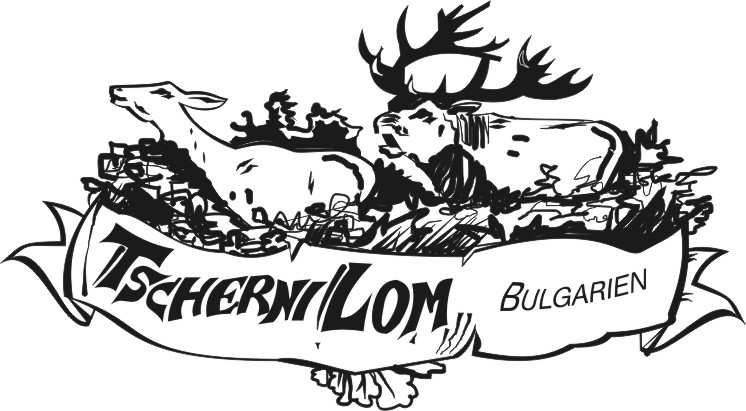 